Domáce úlohy zo Slovenského jazyka a literatúryMeno a priezvisko:Trieda: IX.BVypracovala: Mgr. Martina KurilováDátum: od 11.1.-15.1.2021Pracovné listyTéma: Precvičovanie a utvrdenie čítania textov s porozumením1. Prečítaj si text:Janko HraškoBola raz jedna žena a tá nemala žiadne deti. Raz oberala hrach. Pri robote si vzdychla: „Keby som mala aspoň také dieťatko ako tento hrášok. Hneď by sa mi srdce potešilo.“ Muž odišiel orať pole. Žena doma varila obed. Napoludnie si zas vzdychla: „Kto zanesie môjmu starkému obed?“ Tu sa ozve čosi spoza pece: „Ja zanesiem, mamka!“ Žena sa obzerá, ale nič nevidí. „A či ma nevidíte?“ kričí to z pece a skočí na stôl. Bolo to malé ako hrášok a očká malo ako gombíky. „Ja som to, váš Janko, váš synáčik,“ kričalo. Keď sa mať lepšie prizrela, veľmi sa potešila. Má synčeka drobného ako hrášok. Aj si ho pomenovala – Janko Hraško.2. Po prečítaní textu odpovedz na otázky:a) Čo oberala žena?____________________________________________________________b) Aké dieťa si priala?_______________________________________________________________c) Kam odišiel muž?_____________________________________________________________d) Čo sa stalo, keď žena doma varila obed?________________________________________________________________e) Ako pomenovala žena svojho synčeka?_____________________________________________________________3. Prepíš text:_______________________________________________________________________________________________________________________________________________________________________________________________________________________________________________________________________________________________________________________________________________________________________________________________________________________________________________________________________________________________________________________________________________________________________________________________________________________________________________________________________________________________________________________________________________________________________________________________4. Zakrúžkuj červenou ceruzou začiatok každej vety v texte. Žltou ceruzou   označ koniec každej vety.5. Nakresli  do rámčeka Janka HraškaTéma: Precvičovanie a utvrdenie čítania textov s porozumením1. Prečítaj si text:O svinke ŠpinkeV drevenom chlieve bývala svinka Špinka. Nepáčilo sa jej také mrzké meno. Vzala mydlo, kefu a celá sa v potoku vydrhla. Potom sa vybrala na prechádzku. „Ahoj, svinka Špinka, si to ty?“ prihovára sa jej kravička. „Akáže som ja svinka Špinka?“ urazí sa svinka. Otočí sa a uteká preč. „Nazdar, svinka Špinka! Nemôžem ťa spoznať, Ako sa máš?“ kričí na ňu koza. „Zle!“ povedala svinka Špinka. „Mydlo ma štípalo. Kefa ma škriabala. A to mrzké meno som zo seba aj tak nezmyla.“ Potom sa vyvalila do mláky. Keď sa vracala domov, zase ju každý zďaleka poznal.2. Po prečítaní textu odpovedz na otázky:a) Kde bývala svinka Špinka?____________________________________________________________b) Prečo sa jej meno nepáčilo?_______________________________________________________________c) Čo urobila svinka Špinka, aby nemala také mrzké meno?_____________________________________________________________d) Aké zvieratká stretla na prechádzke?________________________________________________________________e) Podarilo sa jej zmyť zo seba to mrzké meno?_____________________________________________________________3. Prepíš text:______________________________________________________________________________________________________________________________________________________________________________________________________________________________________________________________________________________________________________________________________________________________________________________________________________________________________________________________________________________________________________________________________________________________________________________________________________________________________________________________________________________________________________________________________________________________________________________________4. Vyhľadaj a zakrúžkuj modrou ceruzou v texte všetky zvieratká:5. Spoj správne slovo s obrázkom: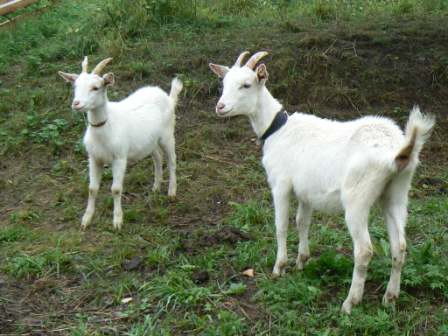 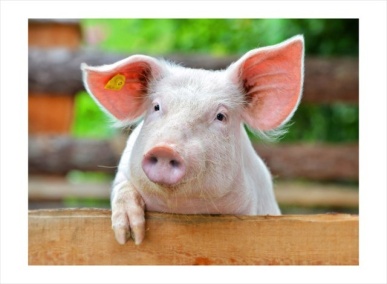 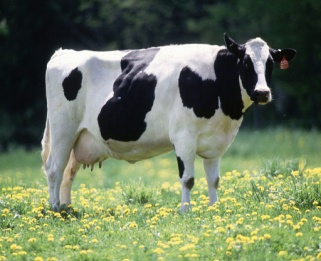           koza                                           krava                                               sviňa                Téma: Sloh – upevňovanie učiva 1. Napíš svoje meno:____________________________________________________________2. Napíš svoj dátum narodenia:_____________________________________________________________3. Napíš svoju vlastnú adresu:________________________________________________________________________________________________________________________________________________________________________________________________4. Opíš seba:_____________________________________________________________________________________________________________________________________________________________________________________________________________________________________________________________________________________________________________________________________________________________________________________________________________________________________________________________________________________________________________________________________________________________________________________________________________________________________________________________